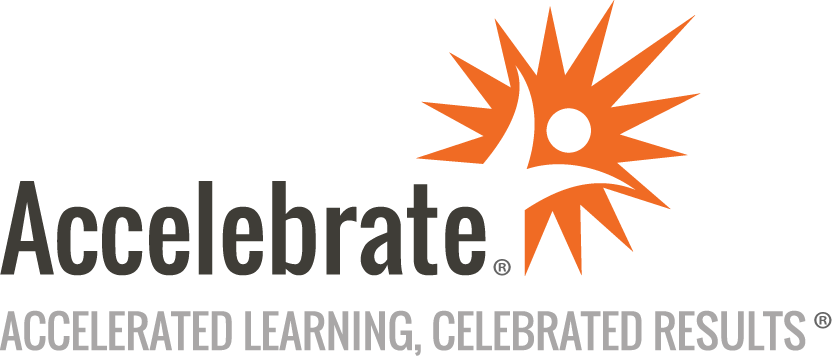 SharePoint 2016 for Site OwnersCourse Number: SHPT-415
Duration: 4 daysOverviewAccelebrate's SharePoint 2016 Site Owner training course teaches students the basics of collaborating in SharePoint 2016 using Contacts, Tasks, Links, Calendars, and document libraries. Attendees learn how to customize SharePoint 2016 for improved efficiency and productivity, and optionally, how to use social networking capabilities such as blogs and wikis.PrerequisitesAttendees should have experience using a Web browser and interacting with Web-based systems as well as hands-on experience with SharePoint 2016 from an end user perspective. Experience with Microsoft Office 2010 or later is an advantage, but is not required.MaterialsAll attendees receive complete courseware.Software Needed on Each Student PCMicrosoft Office Professional Plus 2016 or laterA modern browser such as Microsoft Edge or Google ChromeOptional: Visio 2013 Professional and SharePoint Designer 2013 (for creating workflows)A site collection on your SharePoint 2016 server also needs to be available for class, with each attendee having her/his own site within the collection. We have an easy-to-use setup sheet that describes how to prepare the site collection and sites for the class, and we are glad to check your setup remotely via screen share after it is completed.ObjectivesUnderstand SharePoint 2016 basicsCreate and Manage SitesManage Site Security, Design and ContentManage Pages, Apps, and Web PartsCreate, Configure and Customize Lists and LibrariesManage Site Columns, Content Types, and Term SetsCreate and Manage WorkflowsControl Information Management PoliciesControl Records ManagementManage and Customize Search CapabilitiesUtilize Enterprise Office ServicesOptional objectives that can be added (course length would be affected) or swapped for other units in the course: Use Personalization and Social FeaturesUse Metrics and ReportingOutlineIntroductionUnderstanding SharePoint Technologies Defining Microsoft SharePoint 2016Tracing the Evolution of SharePointExploring What's New in SharePoint 2016Understanding the Value of SharePoint 2016Understanding SharePoint Building BlocksUnderstanding Sites Understanding Site Collections and SitesManaging Site Structures and LayoutsUsing Standard Site TemplatesUsing SharePoint Portal TemplatesWorking with Sites Navigating the SharePoint EnvironmentUsing the RibbonCreating SitesDeleting SitesManaging Site SecurityChanging Site DetailsManaging Site NavigationUsing the Recycle BinManaging Site Design and LayoutManaging Site TemplatesManaging Site Content and StructureManaging Site and Site Collection FeaturesManaging Content VariationsManaging Help InformationUsing SharePoint Designer for Site ManagementCreating and Managing Pages, Apps, and Web Parts Working with Web Part Pages, Wiki Pages and Publishing PagesAdding and Removing AppsWorking with Web Parts on PagesManaging Lists and Libraries Creating Lists and LibrariesDeleting Lists and LibrariesManaging List and Library PropertiesManaging Metadata ColumnsWorking with ViewsManaging List and Library PermissionsIntegrating Lists and Libraries with OfficeWorking with Lists Understanding Types of ListsWorking with List ItemsWorking with AttachmentsFiltering and Sorting List ItemsUsing Metadata NavigationUsing ViewsWorking with FoldersManaging Item Level SecurityVersioning List ItemsUsing Item ValidationRating List ContentUsing Audience TargetingWorking with Libraries Understanding Types of LibrariesWorking with DocumentsWorking with FoldersUsing Document SetsManaging Item Level SecurityUsing Audience TargetingManaging Document VersioningCopying Documents to Other LocationsUsing Item ValidationUsing Document TemplatesRating Library ContentUsing the Document ID ServiceWorking with Documents in OfficeManaging Site Columns, Content Types, and Term Sets Managing and Using Site ColumnsCreating and Configuring Content TypesUsing Term SetsCreating and Managing Workflows and Information Management Policies Understanding WorkflowsCreating and Configuring WorkflowsManaging WorkflowsRunning WorkflowsWorking with Workflow InstancesManaging Information Management PoliciesControlling Records Management Understanding Records ManagementAdding Content with Content OrganizerManaging RecordsUsing Record CentersUsing Document CentersUsing Content HoldsManaging and Customizing Search Using SharePoint SearchWorking with Search CentersUnderstanding Crawling CapabilitiesManaging SharePoint Query CapabilitiesManaging Search Result CapabilitiesExporting and Importing Search ConfigurationsUsing Search with Web PartsUtilizing Enterprise Office Services Using Office Web AppsUsing Excel ServicesCreating Forms and Form LibrariesUsing Visio ServicesConclusionOptional modules that may be added (course length would be affected) or swapped for other units in the course: Using Personalization and Social Features Working with Profiles, Tasks, AlertsUnderstanding Following, Newsfeeds and TargetingSharing and Extending ContentBuilding CommunitiesUsing Metrics and Reporting Understanding Storage MetricsGenerating SharePoint Foundation ReportsGenerating Popularity and Search Reports